Publicado en RALEIGH, NC  el 09/08/2022 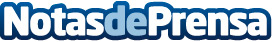 Mutua Madrileña selecciona GEMINAI de Diveplane para impulsar su estrategia de datos sintéticosDiveplane, la empresa que mantiene la humanidad en la inteligencia artificial (IA), ha anunciado hoy que Mutua Madrileña, una de las principales compañías de seguros generales de España, con más de 13,5 millones de clientes, ha seleccionado GEMINAI™, el producto estrella de Diveplane, para apoyar su estrategia de datos sintéticosDatos de contacto:Escalate PR para DiveplaneNota de prensa publicada en: https://www.notasdeprensa.es/mutua-madrilena-selecciona-geminai-de Categorias: Internacional Nacional E-Commerce Seguros http://www.notasdeprensa.es